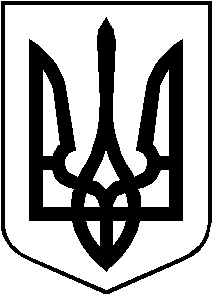 РОЖИЩЕНСЬКА МІСЬКА РАДАЛУЦЬКОГО РАЙОНУ ВОЛИНСЬКОЇ ОБЛАСТІвосьмого скликанняРІШЕННЯ    03 червня 2022 року                                                                                    № 21/12Про внесення змін до рішення Рожищенської міської ради від 14.07.2021 року № 9/9 «Про надання дозволу на розроблення детального плану території земельних ділянок по        вул. Гагаріна, 14а та 14б, в м. Рожище»Розглянувши заяву гр. Тишик Д. В. відповідно до пункту 34 частини 1 статті 26 Закону України «Про місцеве самоврядування в Україні», враховуючи рекомендації постійної комісії з питань комунальної власності, житлово-комунального господарства та благоустрою, енергозбереження та транспорту, будівництва та архітектури від 13.04.2022 № 17/5, міська радаВИРІШИЛА:1. Внести зміни до рішення Рожищенської міської ради від 14.07.2021 року № 9/9  «Про надання дозволу на розроблення детального плану території земельних ділянок по вул. Гагаріна, 14а та 14б, в м. Рожище», а саме п.1 викласти у слідуючій редакції:«Надати дозвіл на розроблення детального плану території для нового будівництва торгово-офісної будівлі по вул. Гагаріна, 14а, (кадастровий номер земельної ділянки - 0724510100:01:009:0122) площею . та по вул. Гагаріна, 14б, (кадастровий номер земельної ділянки - 0724510100:01:009:0137) площею .».2. Контроль за виконанням даного рішення покласти на постійну комісію з питань комунальної власності, житлово-комунального господарства та благоустрою, енергозбереження та транспорту, будівництва та архітектури Рожищенської міської ради.Міський голова	                               	                         Вячеслав ПОЛІЩУККузавка Валентин 21541                                                                                                                                                